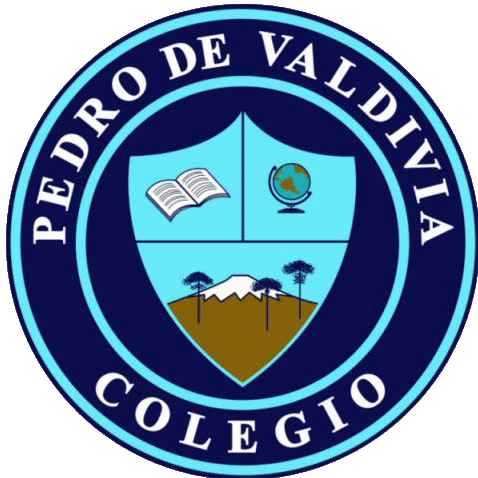 CRONOGRAMA DE ACTIVIDADES 1° básicoUNIDAD Nº 2“My body – Mi cuerpo.”DOCENTE: Víctor AlvaradoCURSO O NIVEL:  1°ASIGNATURA: InglésSEMANA /FECHAObjetivosACTIVIDADESADECUACIÓN  PROYECTO INTEGRACIÓN RECURSOFECHA ENTREGA 04 – 08 de mayoObjetivo unidad: Nombrar las partes del cuerpoIdentificar las principales partes del cuerpo en inglés, relacionándolas con distintos movimientosPresentación unidad Pág. 20-21 Libro del estudiante.Libro de actividades pág. 14: Mirar y escribir las partes del cuerpo-Se realiza guía complementaria con vocabulario de las partes del cuerpo en español y en inglés.-Se sugiere ver a los estudiantes video de las partes del cuerpoLibro del estudiante Libro de actividadeshttps://www.youtube.com/watch?v=-6-Q1yTEx5408 de mayo 11 – 15 de mayoIdentificar las principales partes del cuerpo en inglés, relacionándolas con distintos movimientosActividad pág. 15: Enumerar y marcar las partes del cuerpoActv. Pág. 16: Une y reproduce las acciones con la imagen.-Se realiza guía complementaria con vocabulario de las partes del cuerpo en español y en inglés.-Se sugiere ver a los estudiantes video de las partes del cuerpoLibro de actividadeshttps://www.youtube.com/watch?v=-6-Q1yTEx515 de mayo18 – 22 de mayoIdentificar las principales partes del cuerpo en inglésLibro de estudiante pág. 23 – Actv. 4Completar la imagen del payaso con el nombre y el color las partes del rostro.Libro de actividades:  Pág. 17 – Actv. 4Marcar y unir las partes del rostroLibro de actividades:  Pág. 17 – Actv. 5Dibujar y colorear el payasoEvaluación formativa: Mini test-Se realiza guía complementaria con vocabulario de las partes del cuerpo en español y en inglés.-Se sugiere ver a los estudiantes video de las partes del cuerpoLibro del estudiante Libro de actividadeshttps://www.youtube.com/watch?v=-6-Q1yTEx522 de mayo